 Marioara Mehes 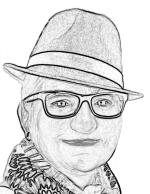  CAMARERA DE PISOS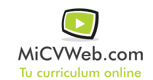 Experiencia ProfesionalExperiencia Profesional GONZALEZ PELLITERO BONIFACIO 3/2010-9/2014Hosteleria, restauración y turismo (Turismo - Restauración - Hostelería) Otro no especificadoLa Nucía (Alicante)Camarera de pisos y Servicio de lavandería.Todas las capacidades de su entorno en cada departamento.Habilidades y CapacidadesHabilidades y CapacidadesHabilidades y CapacidadesHabilidad 1Habilidad 2Habilidad 3Habilidad 4Habilidad 5Habilidad 6FormaciónFormaciónFormación ComplementariaFormación ComplementariaIdiomasIdiomasInformáticaInformáticaInformación adicionalhttp://marioaramoraru.MiCVweb.com